Wisdom and a Teachable Spirit | Proverbs 9:7-10Pastor Bill Curtis | January 29, 2017Sermon Notes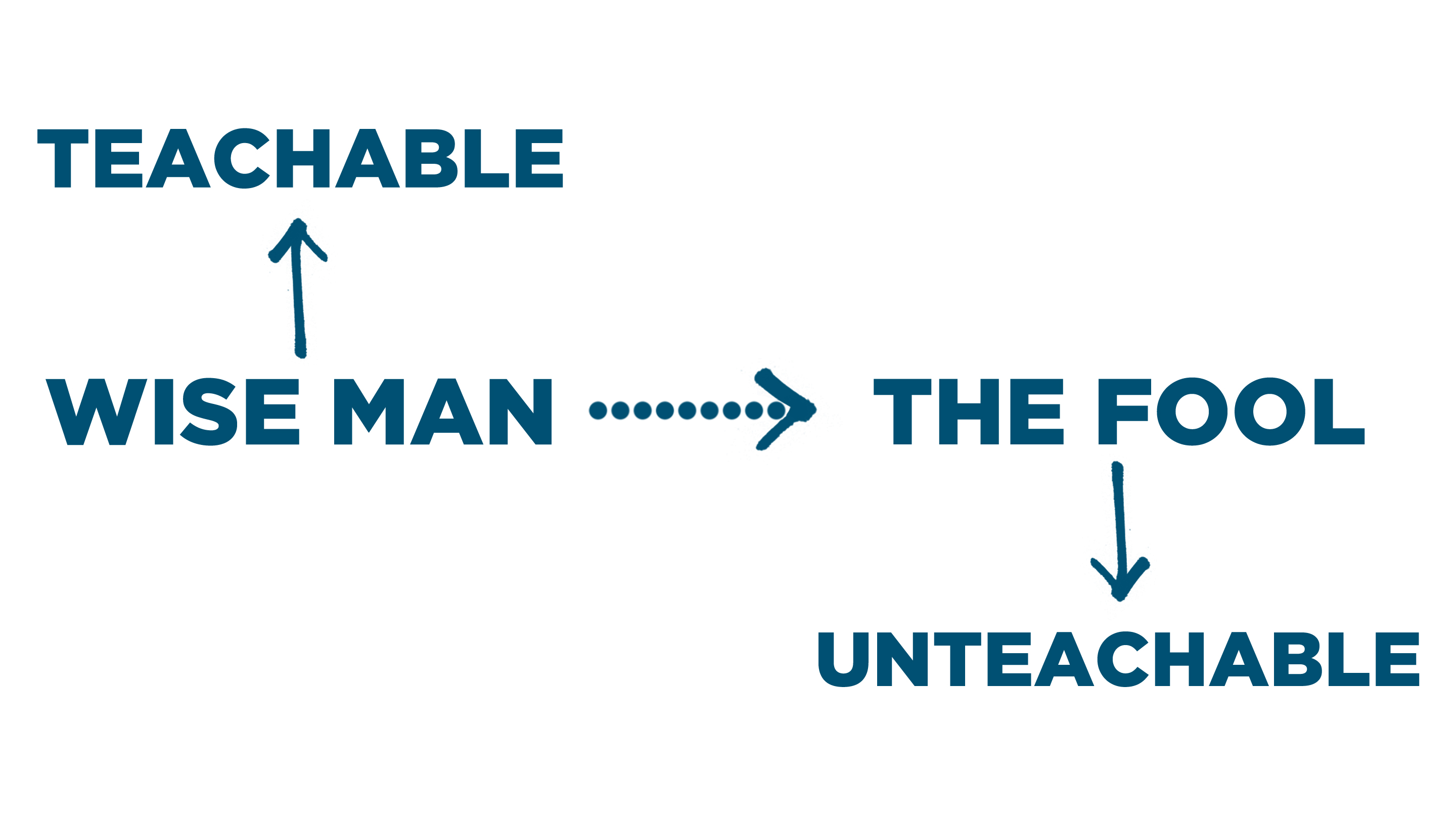 Marks of a teachable spirit:Embrace __________Embrace __________Embrace _________Experience __________Journey Group QuestionsRead Proverbs 9:7-10. A teachable spirit is a necessary trait of the wise man. What happens when you correct a foolish person? When it comes to receiving advice, how is the attitude of a wise man different from to the attitude of a foolish person? What makes being corrected so difficult for a foolish person?On a scale of 1-10, with 10 being the most teachable, how do you rate yourself in being teachable. And, how would the people who closely share life with you rate your teachability? What rewards are given to the wise man who receives correction well?Read Proverbs 22:17-21. Since being teachable requires both hearing and applying words of wisdom, what role does listening attentively and carefully play in acquiring wisdom?How much room is there for you to grow in listening more attentively and carefully?Identify two things you can start doing today which will help you listen more attentively and carefully to words of wisdom.The main barrier to a teachable attitude is pride. Read Proverbs 11:2 and Romans 12:3-8. What is the remedy for pride? Identify two ways you can cultivate and maintain a more humble, teachable attitude. 